Your recent request for information is replicated below, together with our response.I am requesting a breakdown of the number of fixed penalty notices issued by your police force to owners of vans for mobile phone use while driving, and the value of fines issued for these offenses. I am requesting figures for the period March 2022 – December 2023.   In particular, can you provide me with:     The total number of fixed penalty notices issued by your police force to owners of vans for mobile phone use while driving, from March 2022-December 2022.  The total value of fines issued as a result of these offenses, from March 2022-December 2022.  The total number of fixed penalty notices issued by your police force to owners of vans for mobile phone use while driving, from January 2023-December 2023.  The total value of fines issued as a result of these offenses, from January 2023-December 2023. Unfortunately, I estimate that it would cost well in excess of the current FOI cost threshold of £600 to process your request.  I am therefore refusing to provide the information sought in terms of section 12(1) - Excessive Cost of Compliance.By way of explanation, Police Scotland have no facility which allows us to search whether fixed penalty notices were issued specifically to van drivers.  The only way to fully answer your request would be to individually examine all fixed penalty notices issued for the time period requested – an exercise which I estimate would far exceed the cost limit set out in the Fees Regulations.To be of assistance however, the table below indicates the number of fixed penalty notices issued to all vehicle types for the offences of driving while using a mobile phone and drive using a handheld device for the period 01/03/22 to 31/12/23. Please note that during the time period 01/03/22 to 09/09/22, one area still used a legacy system for recording fixed penalty noticesI would advise that a standard £200 fine is attached as standard to all tickets for these offences.If you require any further assistance, please contact us quoting the reference above.You can request a review of this response within the next 40 working days by email or by letter (Information Management - FOI, Police Scotland, Clyde Gateway, 2 French Street, Dalmarnock, G40 4EH).  Requests must include the reason for your dissatisfaction.If you remain dissatisfied following our review response, you can appeal to the Office of the Scottish Information Commissioner (OSIC) within 6 months - online, by email or by letter (OSIC, Kinburn Castle, Doubledykes Road, St Andrews, KY16 9DS).Following an OSIC appeal, you can appeal to the Court of Session on a point of law only. This response will be added to our Disclosure Log in seven days' time.Every effort has been taken to ensure our response is as accessible as possible. If you require this response to be provided in an alternative format, please let us know.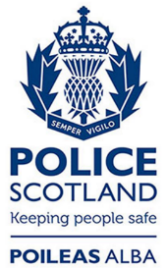 Freedom of Information ResponseOur reference:  FOI 24-1311Responded to:  6 June 2024Charge codeDescriptionLegacy systemPentip324001Drive using mobile phone4103193324003Drive using handheld device32211